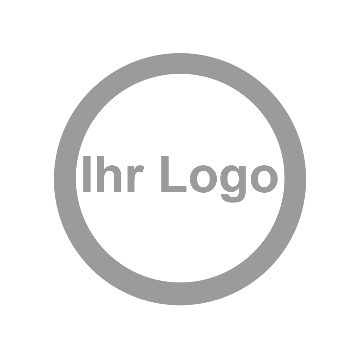 04.01.2019Informationsblatt 
zur Online-Anmeldung über ____.online.-ganztagsschule.de  Die Online-Anmeldung ist verbindlich.Bitte melden Sie Ihr Kind innerhalb des Anmeldezeitraumes an. Die Angabe einer E-Mail-Adresse ist verpflichtend, damit wir Ihnen in Zukunft Informationen leichter zukommen lassen können.Bitte achten Sie zum Wohl Ihres Kindes auf einen guten Mix der Kursauswahl. Zu Ihrer Unterstützung sind die Angebote bei der Online-Anmeldung farblich markiert. Die Anmeldung erfolgt nach dem Login in 3 Schritten: 1. Persönliche Daten2. Kursauswahl3. Bestätigung/Abschließen der KursauswahlBitte drucken Sie nach der Anmeldung Ihrem Kind den persönlichen Stundenplan aus und besprechen diesen mit Ihrem Kind. Kinder erlernen neue Abläufe so schneller und einfacher.Bitte geben Sie Ihrem Kind für die Angebote am Mittag passende Kleidung mit (Sport- und Schwimmsachen). Es ist vor allem für Ihre Kinder ärgerlich, wenn Sie nicht teilnehmen können.Bei der Online-Anmeldung müssen Sie bei Geschwisterkindern jedes Kind für sich anmelden. Sie bekommen dazu mehrere Zugänge mit Benutzername und Passwort zugesendet.Nach Anmeldeschluss können Sie mit Ihren Anmeldedaten jederzeit weiterhin auf den Stundenplan Ihres Kindes zugreifen und diesen auch selbst ausdrucken. Mit freundlichen GrüßenIhr Ganztagschulkoordinator 